Zamek magnetyczny – co warto wiedziećObecnie znaleźć można wiele rodzajów zamków. Czym charakteryzuje się zamek magnetyczny?Czym jest zamek magnetyczny?Wybranie odpowiedniego zamku do drzwi sprawić może niemały problem. W końcu znaleźć można wiele ich rodzajów. W tym artykule omówimy specyfikę konkretnego produktu, jakim jest zamek magnetyczny. Czym się charakteryzuje?Rodzaje zamków do drzwiRodzajów zamków jest naprawdę wiele. Spotkać możemy zamki mechaniczne, ale też elektromechaniczne. W tym przypadku tradycyjny zamek połączony jest ze sterowaniem elektronicznym. W takim wypadku nie potrzebne są nawet klucze. Otwierany jest za pomocą specjalnej karty. Zakodowana w niej informacja wysyła impuls i drzwi są wtedy odblokowywane. Z kolei tradycyjne zamki otwierane są za pomocą klucza. Jest to dużo tańsze rozwiązanie, które również jest skuteczne. Obecnie często proponowany jest również zamek magnetyczny, który omówimy niżej.Zamek magnetyczny – charakterystykaZamek magnetyczny wyróżnia się tym, że we wnętrzu kasety ukryta jest zakładka magnetyczna. W momencie, kiedy drzwi są zamykane, magnes wciąga zakładkę do blachy zaczepowej. Dzięki temu nie uderza ona o ramę. Zapewnia to bardzo ciche i komfortowe zamykanie drzwi. Oznacza to również idealny wygląd. Zdecydowanym plusem takiego rozwiązania jest również fakt, ze takie zamki nie wymagają konserwacji. Są więc one bardzo trwałym rozwiązaniem.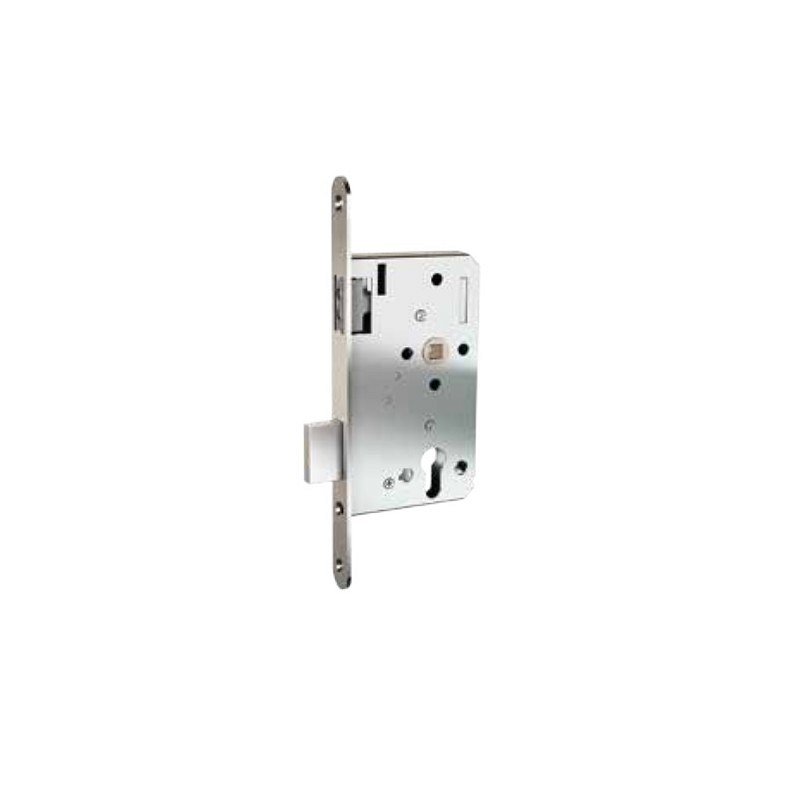 